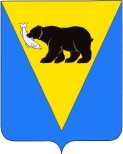 ПОСТАНОВЛЕНИЕАДМИНИСТРАЦИИ УСТЬ-БОЛЬШЕРЕЦКОГО МУНИЦИПАЛЬНОГО РАЙОНА  от 18.02.2019 № 44В соответствии с Законом Камчатского края от 11.09.2008 № 114 «О комиссиях по делам несовершеннолетних и защите их прав в Камчатском крае», Законом Камчатского края от 04.12.2008 года № 159 «О наделении органов местного самоуправления муниципальных образований в Камчатском крае государственными полномочиями Камчатского края по образованию и организации деятельности комиссий по делам несовершеннолетних и защите их прав муниципальных районов и городских округов в Камчатском крае», Уставом Усть-Большерецкого муниципального района, Положением об Администрации Усть-Большерецкого муниципального района от 22.12.2011 №55, в связи с кадровыми изменениями Администрация Усть-Большерецкого муниципального районаПОСТАНОВЛЯЕТ:1. Внести в приложение к постановлению Администрации Усть-Большерецкого муниципального района от 09.06.2015 № 239 «О районной комиссии по делам несовершеннолетних и защите их прав Усть-Большерецкого муниципального района» следующие изменения:1) вывести из состава комиссии по делам несовершеннолетних и защите их прав Усть-Большерецкого муниципального района: Гусакова Сергея Николаевича – советника, ответственного секретаря комиссии по делам несовершеннолетних и защите их прав Усть-Большерецкого муниципального района – ответственный секретарь;  2) ввести в состав комиссии по делам несовершеннолетних и защите их прав Усть-Большерецкого муниципального района: Мухорину Александру Артуровну – советника, ответственного секретаря комиссии по делам несовершеннолетних и защите их прав Усть-Большерецкого муниципального района – ответственный секретарь.  2. Направить настоящее постановление для сведения в Правительственную комиссию по делам несовершеннолетних и защите их прав Камчатского края.3. Аппарату Администрации Усть-Большерецкого муниципального района обнародовать настоящее постановление и разместить на официальном сайте Администрации Усть-Большерецкого муниципального района в информационно-телекоммуникационной сети «Интернет».4. Настоящее постановление вступает в силу после дня его обнародования.5. Контроль за исполнением настоящего постановления возложить на заместителя Главы Администрации Усть-Большерецкого муниципального района по вопросам финансов, экономики и муниципального имущества.Глава Усть-Большерецкого муниципального района                                                                 К.Ю. ДеникеевО внесении  изменений в  приложение к  постановлению       Администрации Усть-Большерецкогомуниципального района от 09.06.2015№   239   «О   районной   комиссии   поделам  несовершеннолетних  и защитеих      прав     Администрации      Усть- Большерецкого         муниципального района»